The Lowriders…ride againThe brand new track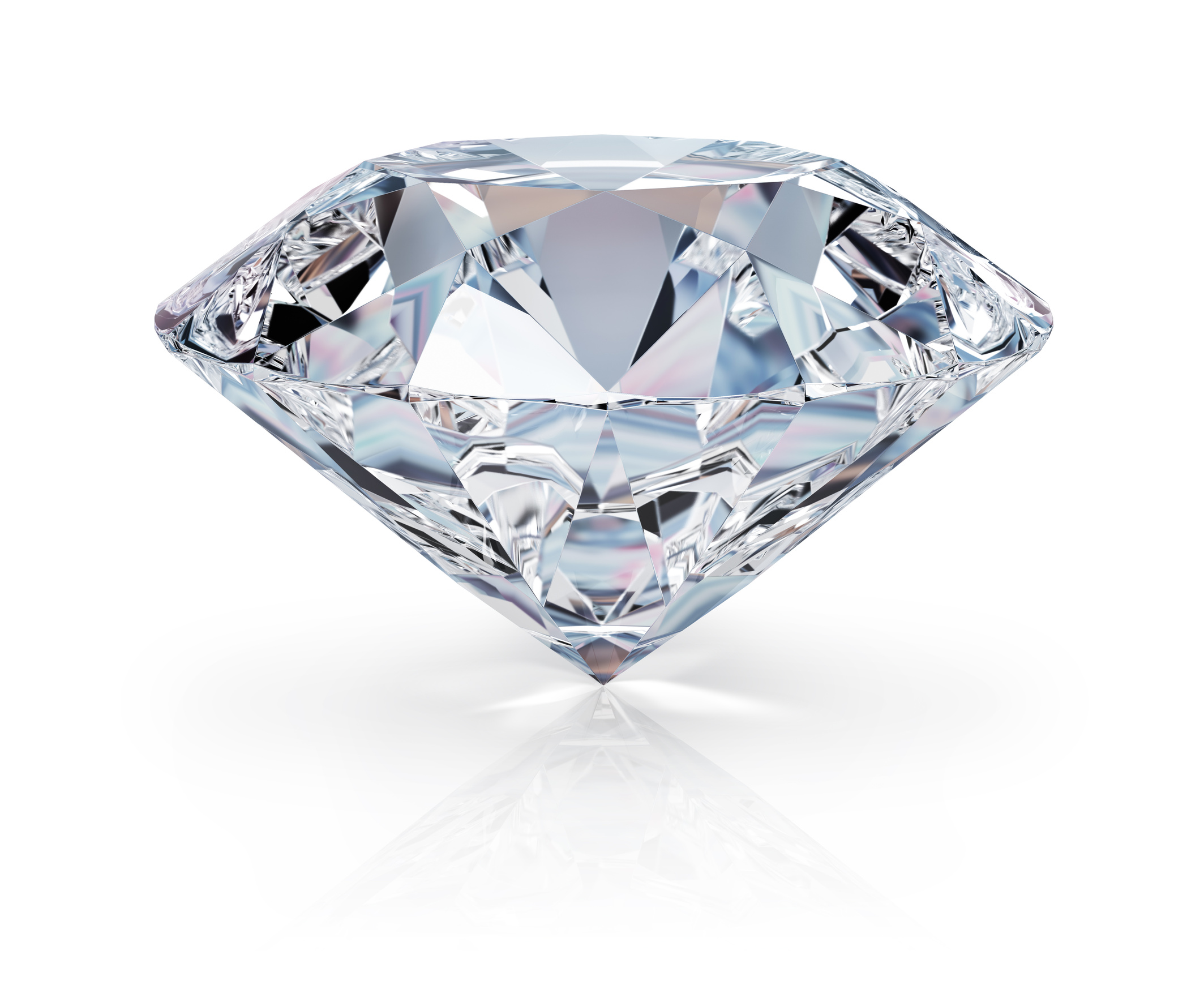 ‘Echoes & Dust’ (as featured in ‘The Hatton Garden Job’ movie) will be theIR new single. After their acclaimed LP ‘the Lowriders’, the Essex based rock band return with an upbeat trumpet-filled wild west rock and rolla of a composition.The record has more than a HINT of ennio morricone and sounds like it could be a part of a MODERN cinematic WESTERN soundtrack of the likes of Tarrantino or Guy Richie – WHICH IS EMPHASISED BY ITS INCLUSION IN THE FILM THAT FOLLOWS THE incredible BULLION ROBBERY AT HATTON GARDEN IN 2015. ‘ECHOES & DUST’ IS out across all digital outlets on [TBC] 14th APRIL 2017.